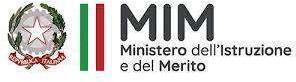 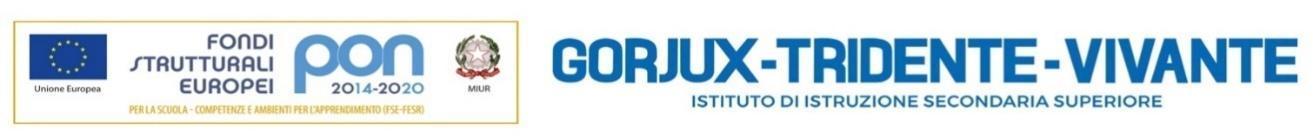 Polo Tecnico e Professionale Turistico – Grafico – EconomicoDirezione e Segreteria - SEDE GORJUX: Via Raffaele Bovio, s.n. - 70125 Bari – Tel./Fax: 0805461463 - 0805461506SEDE TRIDENTE: Viale Papa Giovanni XXIII, 59 - 70124 Bari - Tel. 0805574381 Fax 0805521551SEDE VIVANTE: Piazza Diaz, 10 – 70121 Bari – Tel.  0805540560 Fax 0805540965bais03700e@istruzione.it – bais03700e@pec.istruzione.it - www.istitutogorjuxtridentevivante.edu.it – Codice Fiscale 93062330720PIANO DI LAVORO INDIVIDUALETRIENNIO– A. S. ________La presente programmazione tiene conto della programmazione di Dipartimento organizzata per competenze.La programmazione prevede lo svolgimento della/delle U.D.A concordate nell’ambito del Consiglio di classe sull’indirizzo del Collegio dei Docenti ai fini della certificazione delle competenze di fine Triennio.Bari,																							FirmaDocenteDocenteDocenteDocenteClasseClasseClasseClasseDisciplinaDisciplinaDisciplinaDisciplinaPROFILO GENERALE DELLA CLASSE (caratteristiche cognitive, comportamentali, atteggiamento verso la materia, interessi, partecipazione..)PROFILO GENERALE DELLA CLASSE (caratteristiche cognitive, comportamentali, atteggiamento verso la materia, interessi, partecipazione..)PROFILO GENERALE DELLA CLASSE (caratteristiche cognitive, comportamentali, atteggiamento verso la materia, interessi, partecipazione..)PROFILO GENERALE DELLA CLASSE (caratteristiche cognitive, comportamentali, atteggiamento verso la materia, interessi, partecipazione..)FONTI DI RILEVAZIONE DEI DATI:□ griglie, questionari conoscitivi, test socio-metrici anche con Google  Moduli (se si, specificare quali)………………………………..□ tecniche di osservazione□ colloqui con gli alunni□ colloqui con le famiglie□ colloqui con gli insegnanti del BiennioFONTI DI RILEVAZIONE DEI DATI:□ griglie, questionari conoscitivi, test socio-metrici anche con Google  Moduli (se si, specificare quali)………………………………..□ tecniche di osservazione□ colloqui con gli alunni□ colloqui con le famiglie□ colloqui con gli insegnanti del BiennioFONTI DI RILEVAZIONE DEI DATI:□ griglie, questionari conoscitivi, test socio-metrici anche con Google  Moduli (se si, specificare quali)………………………………..□ tecniche di osservazione□ colloqui con gli alunni□ colloqui con le famiglie□ colloqui con gli insegnanti del BiennioFONTI DI RILEVAZIONE DEI DATI:□ griglie, questionari conoscitivi, test socio-metrici anche con Google  Moduli (se si, specificare quali)………………………………..□ tecniche di osservazione□ colloqui con gli alunni□ colloqui con le famiglie□ colloqui con gli insegnanti del BiennioLivelli di profittoLivelli di profittoLivelli di profittoLivelli di profittoLIVELLO BASSO (voti inferiori alla mediocrità)n.ro alunni  ______%____LIVELLO MEDIO (voti mediocrità, sufficienza)n.ro alunni  ______%____LIVELLO MEDIO (voti mediocrità, sufficienza)n.ro alunni  ______%____LIVELLO ALTO(voti superiori alla sufficienza)n.ro alunni  _____%_____STRUMENTI/MEZZI DIDATTICISTRUMENTI/MEZZI DIDATTICISTRUMENTI/MEZZI DIDATTICISTRUMENTI/MEZZI DIDATTICITesti adottati:____________________________________ anche in formato digitale;Lezioni registrate per fruizione in modalità asincrona;Documentari;pc, smartphone, tablet, iPad (in comodato d’uso o di proprietà degli studenti)Eventuali sussidi didattici quali:software ______;App educative ________;Piattaforma GSuite;Piattaforma Moodle (serale);App messe a disposizione dalle case editrici;altro …;Attrezzature e spazi didattici reali e virtuali utilizzati:Aula informatica;Biblioteca;Spazi all’aperto;Aula virtuale Meet;Google Classroom;Aule virtuali RE;LIM;Altro…Testi adottati:____________________________________ anche in formato digitale;Lezioni registrate per fruizione in modalità asincrona;Documentari;pc, smartphone, tablet, iPad (in comodato d’uso o di proprietà degli studenti)Eventuali sussidi didattici quali:software ______;App educative ________;Piattaforma GSuite;Piattaforma Moodle (serale);App messe a disposizione dalle case editrici;altro …;Attrezzature e spazi didattici reali e virtuali utilizzati:Aula informatica;Biblioteca;Spazi all’aperto;Aula virtuale Meet;Google Classroom;Aule virtuali RE;LIM;Altro…Testi adottati:____________________________________ anche in formato digitale;Lezioni registrate per fruizione in modalità asincrona;Documentari;pc, smartphone, tablet, iPad (in comodato d’uso o di proprietà degli studenti)Eventuali sussidi didattici quali:software ______;App educative ________;Piattaforma GSuite;Piattaforma Moodle (serale);App messe a disposizione dalle case editrici;altro …;Attrezzature e spazi didattici reali e virtuali utilizzati:Aula informatica;Biblioteca;Spazi all’aperto;Aula virtuale Meet;Google Classroom;Aule virtuali RE;LIM;Altro…Testi adottati:____________________________________ anche in formato digitale;Lezioni registrate per fruizione in modalità asincrona;Documentari;pc, smartphone, tablet, iPad (in comodato d’uso o di proprietà degli studenti)Eventuali sussidi didattici quali:software ______;App educative ________;Piattaforma GSuite;Piattaforma Moodle (serale);App messe a disposizione dalle case editrici;altro …;Attrezzature e spazi didattici reali e virtuali utilizzati:Aula informatica;Biblioteca;Spazi all’aperto;Aula virtuale Meet;Google Classroom;Aule virtuali RE;LIM;Altro…METODOLOGIE  (riferite al nuovo obbligo di istruzione)METODOLOGIE  (riferite al nuovo obbligo di istruzione)METODOLOGIE  (riferite al nuovo obbligo di istruzione)METODOLOGIE  (riferite al nuovo obbligo di istruzione)VERIFICA E VALUTAZIONE (tipologia prove di verifica, scansione temporale, griglia di valutazione)VERIFICA E VALUTAZIONE (tipologia prove di verifica, scansione temporale, griglia di valutazione)VERIFICA E VALUTAZIONE (tipologia prove di verifica, scansione temporale, griglia di valutazione)VERIFICA E VALUTAZIONE (tipologia prove di verifica, scansione temporale, griglia di valutazione)Verranno effettuati tre tipi di verifica secondo la seguente tabella:Verranno effettuati tre tipi di verifica secondo la seguente tabella:Verranno effettuati tre tipi di verifica secondo la seguente tabella:Verranno effettuati tre tipi di verifica secondo la seguente tabella:N. verifiche scritte previste per il primo quadrimestre* n. 2N. verifiche orali previste per il primo quadrimestre* n. 2 *deliberato dal collegio dei docentiN. verifiche scritte previste per il primo quadrimestre* n. 2N. verifiche orali previste per il primo quadrimestre* n. 2 *deliberato dal collegio dei docentiN. verifiche scritte previste per il secondo quadrimestre* n. 3N. verifiche orali previste per il secondo quadrimestre* n. 2*deliberato dal collegio dei docentiN. verifiche scritte previste per il secondo quadrimestre* n. 3N. verifiche orali previste per il secondo quadrimestre* n. 2*deliberato dal collegio dei docentiCRITERI DI VALUTAZIONECRITERI DI VALUTAZIONECRITERI DI VALUTAZIONECRITERI DI VALUTAZIONEPer gli indicatori relativi alla valutazione del profitto e della condotta e per la loro descrizione analitica si rimanda al PTOF dell'Istituto.Per gli indicatori relativi alla valutazione del profitto e della condotta e per la loro descrizione analitica si rimanda al PTOF dell'Istituto.Per gli indicatori relativi alla valutazione del profitto e della condotta e per la loro descrizione analitica si rimanda al PTOF dell'Istituto.Per gli indicatori relativi alla valutazione del profitto e della condotta e per la loro descrizione analitica si rimanda al PTOF dell'Istituto.COMPETENZE PREVISTE NELL’AMBITO DEL PROPRIO INSEGNAMENTO (concordate nelle riunioni di coordinamento disciplinare)ED. CIVICADa compilare nel caso in cui il proprio Insegnamento sia stato individuato per la didattica dell’Ed. Civica.ED. CIVICADa compilare nel caso in cui il proprio Insegnamento sia stato individuato per la didattica dell’Ed. Civica.NUCLEO/I CONCETTUALE/ITRAGUARDI DI COMPETENZECONTENUTI MULTIDISCIPLINARIMODULO N………………………..MODULO N………………………..MODULO N………………………..MODULO N………………………..UNITÀ’ DI APPRENDIMENTO N.UNITÀ’ DI APPRENDIMENTO N.UNITÀ’ DI APPRENDIMENTO N.UNITÀ’ DI APPRENDIMENTO N.ASSE CULTURALECOMPETENZEABILITA’CONTENUTIASSE CULTURALECOMPETENZEABILITA’CONTENUTIASSE CULTURALESTANDARD MINIMI DI APPRENDIMENTO IN TERMINI DI CONOSCENZE E ABILITÀ/CAPACITÀ DA RAGGIUNGERE AL TERMINE DELL’ANNO SCOLASTICO(concordati nelle riunioni di coordinamento disciplinare)STANDARD MINIMI DI APPRENDIMENTO IN TERMINI DI CONOSCENZE E ABILITÀ/CAPACITÀ DA RAGGIUNGERE AL TERMINE DELL’ANNO SCOLASTICO(concordati nelle riunioni di coordinamento disciplinare)STANDARD MINIMI DI APPRENDIMENTO IN TERMINI DI CONOSCENZE E ABILITÀ/CAPACITÀ DA RAGGIUNGERE AL TERMINE DELL’ANNO SCOLASTICO(concordati nelle riunioni di coordinamento disciplinare)STANDARD MINIMI DI APPRENDIMENTO IN TERMINI DI CONOSCENZE E ABILITÀ/CAPACITÀ DA RAGGIUNGERE AL TERMINE DELL’ANNO SCOLASTICO(concordati nelle riunioni di coordinamento disciplinare)(riportare solo gli standard minimi in corrispondenza della colonna di interesse)COMPETENZEABILITA’CONTENUTI(riportare solo gli standard minimi in corrispondenza della colonna di interesse)MODULO N………………………..MODULO N………………………..MODULO N………………………..MODULO N………………………..UNITÀ’ DI APPRENDIMENTO N.UNITÀ’ DI APPRENDIMENTO N.UNITÀ’ DI APPRENDIMENTO N.UNITÀ’ DI APPRENDIMENTO N.ASSE CULTURALECOMPETENZEABILITA’CONTENUTIASSE CULTURALECOMPETENZEABILITA’CONTENUTIASSE CULTURALESTANDARD MINIMI DI APPRENDIMENTO IN TERMINI DI CONOSCENZE E ABILITÀ/CAPACITÀ DA RAGGIUNGERE AL TERMINE DELL’ANNO SCOLASTICO(concordati nelle riunioni di coordinamento disciplinare)STANDARD MINIMI DI APPRENDIMENTO IN TERMINI DI CONOSCENZE E ABILITÀ/CAPACITÀ DA RAGGIUNGERE AL TERMINE DELL’ANNO SCOLASTICO(concordati nelle riunioni di coordinamento disciplinare)STANDARD MINIMI DI APPRENDIMENTO IN TERMINI DI CONOSCENZE E ABILITÀ/CAPACITÀ DA RAGGIUNGERE AL TERMINE DELL’ANNO SCOLASTICO(concordati nelle riunioni di coordinamento disciplinare)STANDARD MINIMI DI APPRENDIMENTO IN TERMINI DI CONOSCENZE E ABILITÀ/CAPACITÀ DA RAGGIUNGERE AL TERMINE DELL’ANNO SCOLASTICO(concordati nelle riunioni di coordinamento disciplinare)(riportare solo gli standard minimi in corrispondenza della colonna di interesse)COMPETENZEABILITA’CONTENUTI(riportare solo gli standard minimi in corrispondenza della colonna di interesse)